GRID REFERNCE TRAINING EXERCISE – please complete this first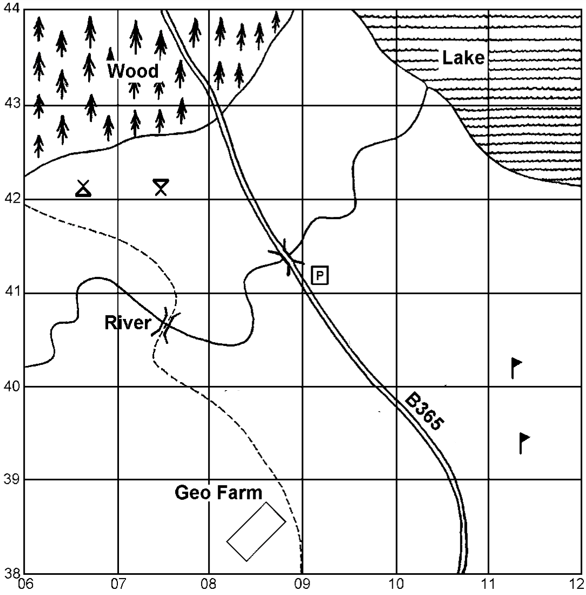 MISSION: Identify a landing site for the alien visitors which meets their requirementsMission Four: Selecting a siteTEACHER SOLUTIONS / SUGGESTIONSDATE: 6th May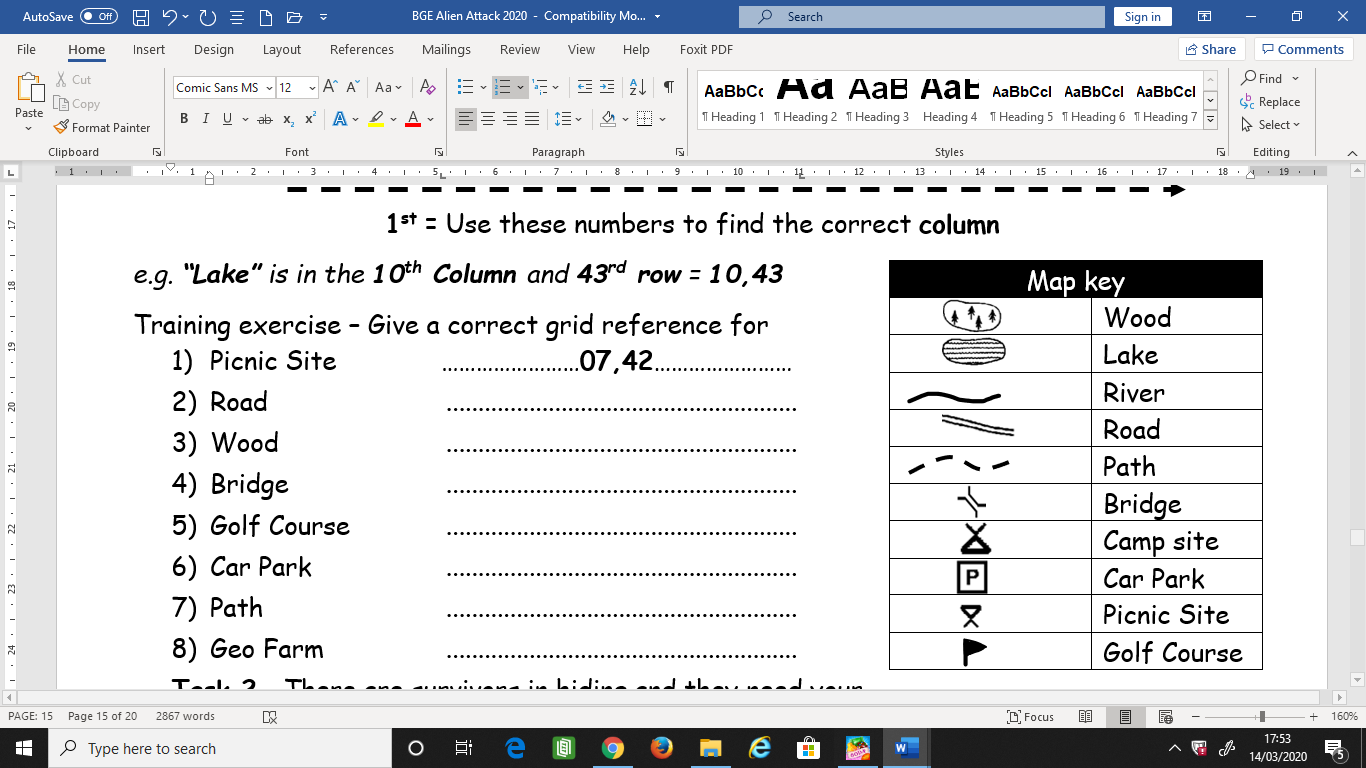 FeatureGrid ReferenceA car park0941The Camp site0642WoodlandAny 1 from: 0643, 0743, 0843, 0642, 0742Picnic Site0742Golf Course1139 or 1140A bridge for cars0841A bridge for walkers0740Geo Farm0838Alien Visitor RequirementsAlien Visitor RequirementsAlien Visitor RequirementsCannot land in forestryAliens have a fear of waterSpotted by as few people as possibleThe grid reference for my selected landing site is:The grid reference for my selected landing site is:Give 3 detailed reasons for your choice of landing site.Make use of grid references, the map key & compass directions in your responseJUST SOME THOUGHTS FOR THIS TASKGive 3 detailed reasons for your choice of landing site.Make use of grid references, the map key & compass directions in your responseThere are many possible grid references for the landing site.  Give 3 detailed reasons for your choice of landing site.Make use of grid references, the map key & compass directions in your responseYour 3 reasons COULD comment on some of the followingGive 3 detailed reasons for your choice of landing site.Make use of grid references, the map key & compass directions in your responseAvoid the forestry areas in the North West cornerGive 3 detailed reasons for your choice of landing site.Make use of grid references, the map key & compass directions in your responseAvoid the lake in the North East of the map extractGive 3 detailed reasons for your choice of landing site.Make use of grid references, the map key & compass directions in your responseAvoid the river that runs NE from 0640 to 1043Give 3 detailed reasons for your choice of landing site.Make use of grid references, the map key & compass directions in your responseAvoid either side of the main road running north from 1038 to 0743Give 3 detailed reasons for your choice of landing site.Make use of grid references, the map key & compass directions in your responseAvoid the golf courses in 1139 / 1140 due to numbers of peopleGive 3 detailed reasons for your choice of landing site.Make use of grid references, the map key & compass directions in your responseCould consider 0638 as it is far from water, people or treesGive 3 detailed reasons for your choice of landing site.Make use of grid references, the map key & compass directions in your responseREMEMBER TO TRY TO USE COMPASS, KEY & GRID REFERENCESGive 3 detailed reasons for your choice of landing site.Make use of grid references, the map key & compass directions in your response